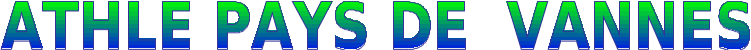 MEETING INTERREGIONAL   SAMEDI 14 JUIN 2014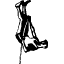 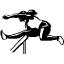 Stade de Kercado Avenue Winston Churchill 56000 VANNESCATEGORIES CADETS à SENIORS  HORAIRES : 15h30 à 20h00 TOUTES LES  EPREUVES DU MEETING SONT QUALIFICATIVES POUR LES CHAMPIONNATS DE FranceELITES-ESPOIRS-NATIONNAUX-CADETS ET JUNIORS 2014                                                       Stade de Kercado 56000 VANNESTel :09.72.45.71.69 http://athlepaysdevannes.fr/   E-Mail : apvannes@gmail.comhttp://meeting-saint-renan.eklablog.fr/